2021-2022学年国家奖学金名单公示根据《河南省学生资助中心关于做好2022年高校学生国家奖助学金评审发放工作的通知》和《郑州工商学院国家奖学金评审管理办法》的相关要求，本着公平、公正、公开的原则，经学生个人申请、学院推荐、学校评审工作组投票，有10名优秀学生获得2021-2022学年国家奖学金提名。根据工作要求，现将拟上报获国家奖学金同学的名单予以公示。公示期为10月11日至10月15日。若对评选结果有异议，可于公示期内致电0371-85303107、15617825587。国奖（本科）7人：工学院：靳文霞  曹有为信息工程学院：宋金超  王  盛商学院：李下蹊财税学院：王稼璇艺术学院：李小草国奖（专科）3人：工学院：郭艳艳信息工程学院：孙  彬艺术学院：桑小彪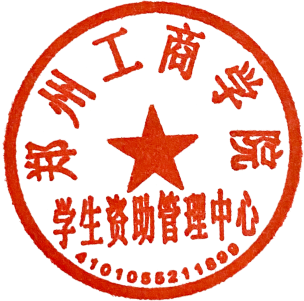                        郑州工商学院学生资助管理中心                        2022年10月11日